Конспект урока по математике в 5 классе (ФГОС) Учитель: Душевская Маргарита Юрьевна (учитель математики). Тема урока: Десятичная запись дробных чисел. Тип урока: Урок первичного предъявления новых знаний или универсальных учебных действий. Цели:   формирование УУД:Личностные: уважение к личности и ее достоинству; устойчивый познавательный интерес;умение вести диалог на основе равноправных отношений и взаимного уважения;устойчивый познавательный интерес.Предметные:ввести  понятие  десятичной дроби;научиться: определять понятие десятичной дроби; читать и записывать десятичную дробь;записывать обыкновенную дробь  со знаменателем 10, 100 ,1000, и т.д. в виде десятичной дроби;знать принцип записи цифр после запятой.  Метапредметные:  Формирование универсальных учебных действий:Регулятивные УД: ставить цели деятельности на уроке;планировать пути достижения цели;принимать решения в проблемной ситуации на основе переговоров.  Познавательные УД: владеть общими приемами решения задач, выполнения заданий и вычислений; выполнять задания на основе использования свойств  обыкновенных дробей. Коммуникативные УД:  адекватно использовать речь для планирования и регуляции своей деятельности;  формулировать собственное мнение, аргументировать и координировать его с позицией партнера.Учебно-методическое обеспечение. Интернет ресурсы:ФГОС_ООО. Приказ Министерства образования и науки России от 17.12.2010 №1897.Математика. 5 класс: учеб. для учащихся общеобразоват. организаций/ Н. Я. Виленкин, В. И. Жохов, А. С. Чесноков, С. И. Шварцбурд. – 33-е изд., стер. – М.: Мнемозина, 2014. – 280 с.: ил. Адаптированная рабочая программа курса математики 5 класса (VII вида) Душевской М. Ю.  по учебнику Н. Я. Виленкина, В. И. Жохова и др. http://learningapps.org/display?v=pg776aef516Оборудование: карточки; доска; компьютер учителя; проектор;экран;презентация «Десятичная запись дробных чисел». Ход урока: Карточка самооцениванияФ. И.: Бакуткин Павел Система оценивания:"+" - справился с задачей без затруднений,"±" - справился с задачей, но возникали сложности,"-" - не справился с задачей.Если у вас: 5- 4,5 «+» - ставим оценку «5»;                     4- 3,5  «+» - «4»;                     3- 2,5 «+» - «3».Как ты понял тему? Поставь галочку «√» в нужном круге: Карточка самооцениванияФ. И.: Богданов БогданСистема оценивания:"+" - справился с задачей без затруднений,"±" - справился с задачей, но возникали сложности,"-" - не справился с задачей.Если у вас: 5- 4,5 «+» - ставим оценку «5»;                     4- 3,5  «+» - «4»;                     3- 2,5 «+» - «3».Как ты понял тему? Поставь галочку «√» в нужном круге: Карточка самооцениванияФ. И.: Ильин Николай Система оценивания:"+" - справился с задачей без затруднений,"±" - справился с задачей, но возникали сложности,"-" - не справился с задачей.Если у вас: 5- 4,5 «+» - ставим оценку «5»;                     4- 3,5  «+» - «4»;                     3- 2,5 «+» - «3».Как ты понял тему? Поставь галочку «√» в нужном круге: Карточка самооцениванияФ. И.: Иманов АсылжанСистема оценивания:"+" - справился с задачей без затруднений,"±" - справился с задачей, но возникали сложности,"-" - не справился с задачей.Если у вас: 5- 4,5 «+» - ставим оценку «5»;                     4- 3,5  «+» - «4»;                     3- 2,5 «+» - «3».Как ты понял тему? Поставь галочку «√» в нужном круге: Карточка самооцениванияФ. И.: Козлова Юлия Система оценивания:"+" - справился с задачей без затруднений,"±" - справился с задачей, но возникали сложности,"-" - не справился с задачей.Если у вас: 5- 4,5 «+» - ставим оценку «5»;                     4- 3,5  «+» - «4»;                     3- 2,5 «+» - «3».Как ты понял тему? Поставь галочку «√» в нужном круге: Карточка самооцениванияФ. И.: Кулулаев МехрабжонСистема оценивания:"+" - справился с задачей без затруднений,"±" - справился с задачей, но возникали сложности,"-" - не справился с задачей.Если у вас: 5- 4,5 «+» - ставим оценку «5»;                     4- 3,5  «+» - «4»;                     3- 2,5 «+» - «3».Как ты понял тему? Поставь галочку «√» в нужном круге: Карточка самооцениванияФ. И.: Куянов Андрей Система оценивания:"+" - справился с задачей без затруднений,"±" - справился с задачей, но возникали сложности,"-" - не справился с задачей.Если у вас: 5- 4,5 «+» - ставим оценку «5»;                     4- 3,5  «+» - «4»;                     3- 2,5 «+» - «3».Как ты понял тему? Поставь галочку «√» в нужном круге: Карточка самооцениванияФ. И.: Малеев ДмитрийСистема оценивания:"+" - справился с задачей без затруднений,"±" - справился с задачей, но возникали сложности,"-" - не справился с задачей.Если у вас: 5- 4,5 «+» - ставим оценку «5»;                     4- 3,5  «+» - «4»;                     3- 2,5 «+» - «3».Как ты понял тему? Поставь галочку «√» в нужном круге: Карточка самооцениванияФ. И.: Сачук Анастасия Система оценивания:"+" - справился с задачей без затруднений,"±" - справился с задачей, но возникали сложности,"-" - не справился с задачей.Если у вас: 5- 4,5 «+» - ставим оценку «5»;                     4- 3,5  «+» - «4»;                     3- 2,5 «+» - «3».Как ты понял тему? Поставь галочку «√» в нужном круге: Карточка самооцениванияФ. И.: Тимеркаева ОлесяСистема оценивания:"+" - справился с задачей без затруднений,"±" - справился с задачей, но возникали сложности,"-" - не справился с задачей.Если у вас: 5- 4,5 «+» - ставим оценку «5»;                     4- 3,5  «+» - «4»;                     3- 2,5 «+» - «3».Как ты понял тему? Поставь галочку «√» в нужном круге: РАЗДАТОЧНЫЙ МАТЕРИАЛ 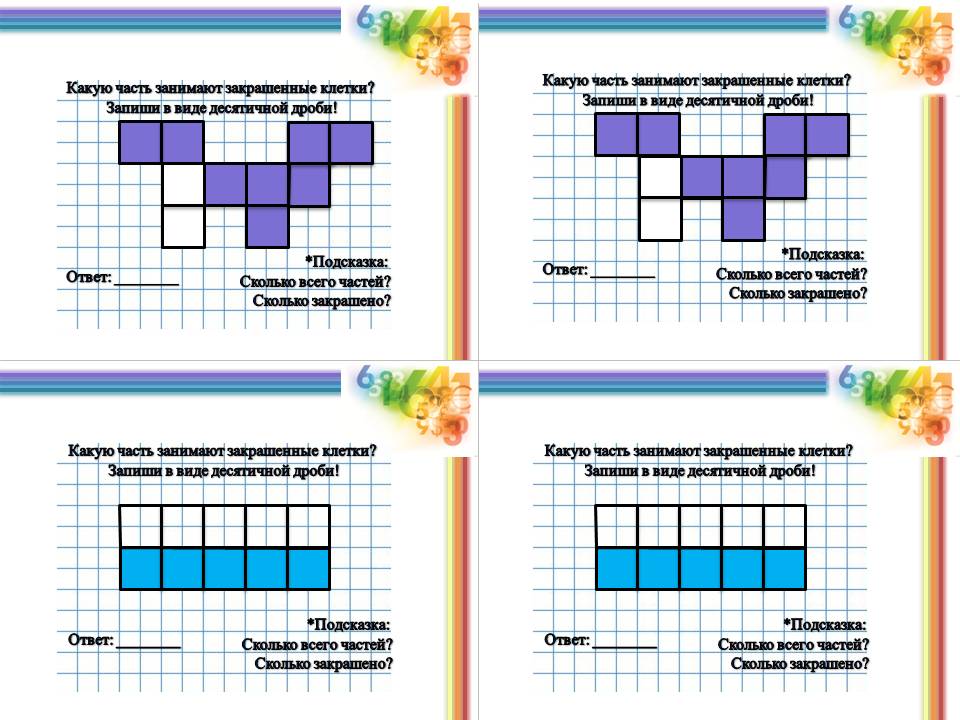 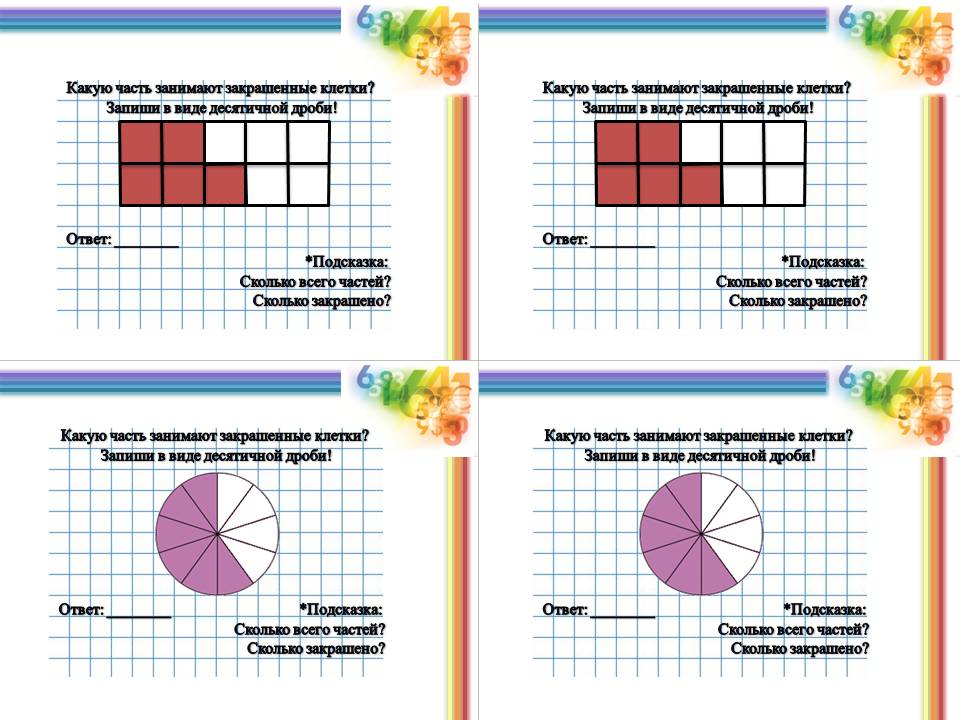 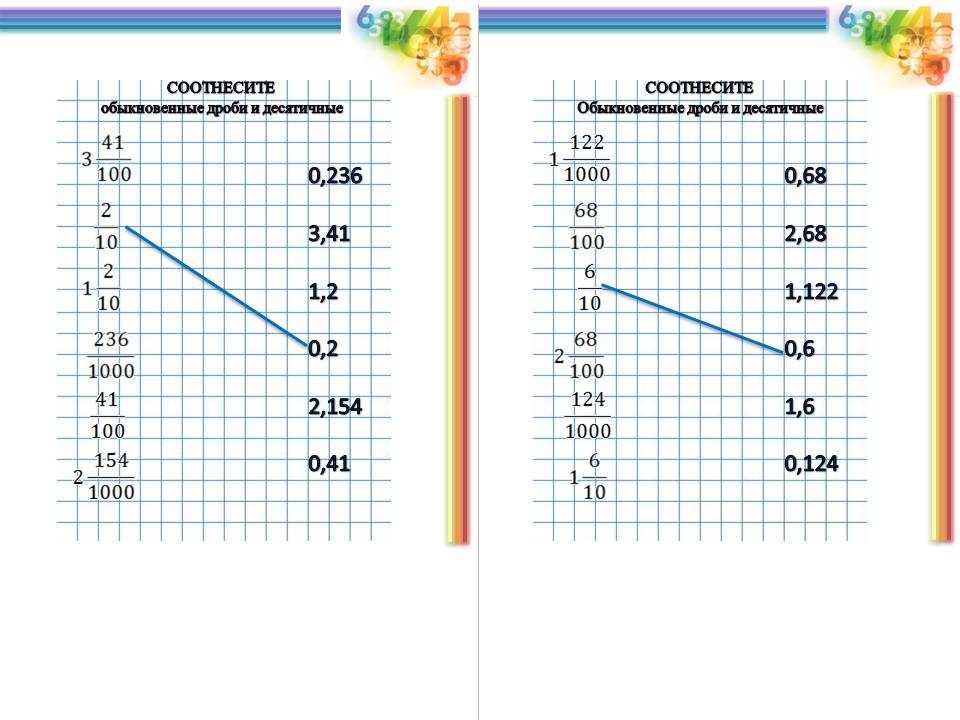 РАЗДАТОЧНЫЙ МАТЕРИАЛ 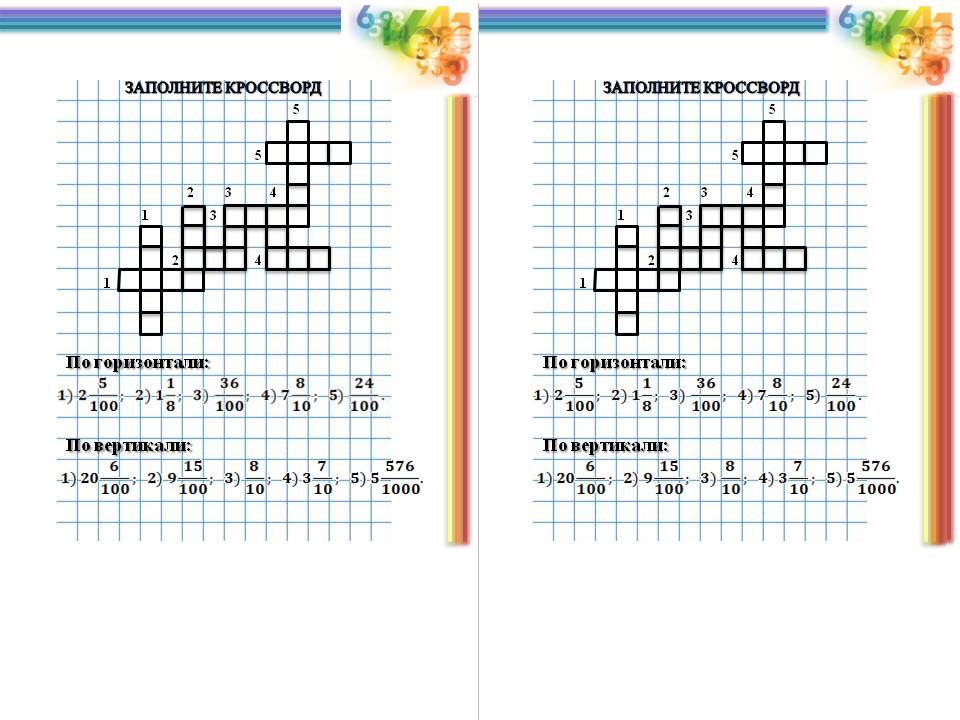 Карточка самооцениванияФ. И.: _______________________________Система оценивания:"+" - справился с задачей без затруднений,"±" - справился с задачей, но возникали сложности,"-" - не справился с задачей.Если у вас: 5- 4,5 «+» - ставим оценку «5»;                     4- 3,5  «+» - «4»;                     3- 2,5 «+» - «3».Как ты понял тему? Поставь галочку «√» в нужном круге: Структурные компоненты урокаХроно-метражУправление. Деятельность учителя.Учебная деятельность учащихся.Формирование метапредметных УУД.Учебная деятельность учащихся.Формирование метапредметных УУД.Учебная деятельность учащихся.Формирование метапредметных УУД.ПримечаниеСтруктурные компоненты урокаХроно-метражУправление. Деятельность учителя.РегулятивныеПознавательныеКоммуникативныеПримечание1. Организационный момент:1. Организационный момент:- И так, ребята, проверьте готовность к уроку.  - Здравствуйте! - Садитесь, пожалуйста! - Перед вами лежат карточки, они  понадобятся каждому во время урока для оценивания самого себя! Правила оценивания озвучу чуть позже. Слушают учителя,Оценивают правильность выполненных действий,Слушают учителя, Отвечают на вопросы,Под руководством учителя ставят цели урока и планируют пути их достижения,Формулируют тему урока.Один ученик у доски записывает ответы примеров из д/з, Остальные проверяют правильность ответов методом самоконтроля, Поучают новые знания, Повторяют ранее изученное,Называют знакомые понятия,Предлагают варианты ответов,Высказывают свое мнениеУчатся правильно вести себя, Слушать учителя, Осуществляют самоконтроль с помощью индивидуальных карточек, Слушать учителя, Поднимать руку,Слушать товарища,Выражают свои мысли в устной формеСлайд 1Слайд 2Слайд 3Слайд 4Слайд 5Приветствие1 мин- И так, ребята, проверьте готовность к уроку.  - Здравствуйте! - Садитесь, пожалуйста! - Перед вами лежат карточки, они  понадобятся каждому во время урока для оценивания самого себя! Правила оценивания озвучу чуть позже. Слушают учителя,Оценивают правильность выполненных действий,Слушают учителя, Отвечают на вопросы,Под руководством учителя ставят цели урока и планируют пути их достижения,Формулируют тему урока.Один ученик у доски записывает ответы примеров из д/з, Остальные проверяют правильность ответов методом самоконтроля, Поучают новые знания, Повторяют ранее изученное,Называют знакомые понятия,Предлагают варианты ответов,Высказывают свое мнениеУчатся правильно вести себя, Слушать учителя, Осуществляют самоконтроль с помощью индивидуальных карточек, Слушать учителя, Поднимать руку,Слушать товарища,Выражают свои мысли в устной формеСлайд 1Слайд 2Слайд 3Слайд 4Слайд 5Проверка д/з5 мин- Прежде чем мы приступим к новой теме давайте проверим то, как вы справились с вашим домашним задание. - На доске слева необходимо выписать только ответы, которые вы получили при решении примеров. (вызываю ученика, оцениваю правильность ответов) - Сверьте ответы, записанные на доске и свои! Если вы справились с заданием полностью поставьте себе "+" в карточку, если 1-2 ошибки "±", 3-4 ошибки "-". - Также вы должны были выписать дома из квитанций или чеков числа, я тоже нашла чек, он на экране! Слушают учителя,Оценивают правильность выполненных действий,Слушают учителя, Отвечают на вопросы,Под руководством учителя ставят цели урока и планируют пути их достижения,Формулируют тему урока.Один ученик у доски записывает ответы примеров из д/з, Остальные проверяют правильность ответов методом самоконтроля, Поучают новые знания, Повторяют ранее изученное,Называют знакомые понятия,Предлагают варианты ответов,Высказывают свое мнениеУчатся правильно вести себя, Слушать учителя, Осуществляют самоконтроль с помощью индивидуальных карточек, Слушать учителя, Поднимать руку,Слушать товарища,Выражают свои мысли в устной формеСлайд 1Слайд 2Слайд 3Слайд 4Слайд 5Мотивация изучения темы3 мин- А теперь ребята посмотрите на числа, записанные на доске и числа, напечатанные в чеке! - Скажите, чем эти числа похожи? - Чем отличаются? - На самом деле ребята это одни и те же числа! - В 16 веке (1585 г.) нидерландский математик Симон Стевин придумал для дробей со знаменателями 10, 100, 1000 и тд. более короткую и удобную запись, например:  Эти числа называются - десятичные дроби. Слушают учителя,Оценивают правильность выполненных действий,Слушают учителя, Отвечают на вопросы,Под руководством учителя ставят цели урока и планируют пути их достижения,Формулируют тему урока.Один ученик у доски записывает ответы примеров из д/з, Остальные проверяют правильность ответов методом самоконтроля, Поучают новые знания, Повторяют ранее изученное,Называют знакомые понятия,Предлагают варианты ответов,Высказывают свое мнениеУчатся правильно вести себя, Слушать учителя, Осуществляют самоконтроль с помощью индивидуальных карточек, Слушать учителя, Поднимать руку,Слушать товарища,Выражают свои мысли в устной формеСлайд 1Слайд 2Слайд 3Слайд 4Слайд 5Целеполагание3 мин- А теперь ребята давайте определим, чему мы научимся сегодня и сформулируем тему урока! - Какие дроби мы изучали на предыдущих уроках? - Что вы умеете делать с обыкновенными дробями? - А, какие дроби еще бывают? - Ребята как вы думаете, что мы научимся делать сегодня с десятичными дробями? - И так сформулируем тему: Если мы учимся записывать десятичные дроби, то тема звучит?... (Десятичная запись дробных чисел) Слушают учителя,Оценивают правильность выполненных действий,Слушают учителя, Отвечают на вопросы,Под руководством учителя ставят цели урока и планируют пути их достижения,Формулируют тему урока.Один ученик у доски записывает ответы примеров из д/з, Остальные проверяют правильность ответов методом самоконтроля, Поучают новые знания, Повторяют ранее изученное,Называют знакомые понятия,Предлагают варианты ответов,Высказывают свое мнениеУчатся правильно вести себя, Слушать учителя, Осуществляют самоконтроль с помощью индивидуальных карточек, Слушать учителя, Поднимать руку,Слушать товарища,Выражают свои мысли в устной формеСлайд 1Слайд 2Слайд 3Слайд 4Слайд 52. Повторение5 мин- На экране записаны дроби:  - Выпишите их в две строчки, в одну правильные, в другу неправильные. И сравните их с единицей. - Проверьте себя, сверяя ваши ответы и ответы на доске. Если вы справились с заданием полностью поставьте себе "+" в карточку, если 1-2 ошибки "±", 3-4 ошибки "-".Учащиеся учатся контролировать свои действия, Учатся адекватно оценивать правильность выполнения действий и вносить  необходимые коррективы по ходу реализации действий.Учащиеся выполняют задания, проверяют правильность ответов, Обучающиеся выписывают в две строчки правильные и неправильные дроби, сравнивают их с единицей.Осуществляют самоконтроль с помощью индивидуальных карточек.Слайд 6Слайд 73. Актуализация опорных знаний10 минут- Ребята, вы уже знаете, что дроби со знаменателями 10, 100, 1000 и тд. можно записать другим способом. - В виде каких дробей? (десятичных) Давайте узнаем, как это сделать: Если дробь правильная:  < 1,  целой части нет, значит, пишем «0» целых. После целых ставится «,». После чего выясняем, сколько цифр будет после запятой, смотрим на знаменатель, он равен 10, в числе десять сколько «0» (один ноль), значит после запятой будет одна цифра «0,*». Подставляем после запятой значение числителя «4». - Получилась десятичная дробь «0,4». Такая дробь читается «ноль целых четыре десятых». Если в знаменателе 2 нуля, 3 нуля, то число цифр после запятой будет две, три соответственно. Если дробь неправильная: «». Сначала выделяем целую часть. Пожалуйста, выполните это самостоятельно в тетрадях. «». Целая часть имеется, значит переписываем ее «1». После целых ставится «,». После чего выясняем, сколько цифр будет после запятой, смотрим на знаменатель, он равен 100, в числе сто сколько «0» (два нуля), значит после запятой будет две цифры «1,**». Подставляем после запятой значение числителя «47». - Получилась десятичная дробь «1,47». Такая дробь читается «одна целая сорок семь сотых». - Если дано сразу смешанное число. Сразу выполняем алгоритм записи десятичной дроби. (вызвать ученика для проверки восприятия новых знаний)Слушают,Записывают. Слушают, Записывают.Записывают за учителем с доски,Записывают примеры  дробей и их выражение десятичной дробью (один у доски, все в тетрадях)Учатся слушать учителя,Адекватно используют речь для планирования и регуляции своей деятельности.Учатся внимательно слушать  товарища, с уважением принимать его точку зрения.Слайд 84. Первичное усвоение новых знаний 9 минРабота в группах: (делятся на две группы, выполняют задание, разделив обязанности)Совместное обсуждение и оценивание выполненных заданий. "+" - справился с задачей без затруднений,"±" - справился с задачей, но возникали сложности,"-" - не справился с задачей.Дополнительное задание (если позволяет время) - работа с карточками в парах: (выполняют задание в парах в соответствие с уровнем знаний)Совместное обсуждение и оценивание выполненных заданий. "+" - справился с задачей без затруднений,"±" - справился с задачей, но возникали сложности,"-" - не справился с задачей.Дополнительное задание (если позволяет время) - работа с учебником: (если останется время)- Откройте учебник на стр. 181 (ученик читает задание к №1144) Учатся основам самоорганизации своей деятельности,Дети высказывают свои мнения,Принимают решение на основе переговоров друг с другом,Учатся оценивать правильность выполнения действий и вносить коррективы по ходу реализации действия, Проверяют правильность выполнения, используя ответы на слайде.Работают с раздаточным материалом,Сравнивают свои ответы с правильными ответами на слайде,Производят оценивание выполненной работы в соответствии с критериями.Планируют общие способы деятельности,  Устанавливают рабочие отношения в паре, Осуществляют контроль,  коррекцию действий партнера. Ставят друг другу оценки.Осуществляют контроль, коррекцию действий партнера.Слайд 9Слайд 10Физминутка1 минЕсли все понятно, предлагаю устроить небольшую зарядку для глаз и тела. Следим за бабочкой на экране глазками, ушками слушаем меня, ручками делаем то что говорю. Слушают,Выполняют действия развивающие координацию движений-Учатся адекватно выполнять задачи поставленные учителем. Слайд 11,126. Первичное закрепление изученного материала 3 мин- Посмотрите на экран! Перед вами пазлы (мозаика). Задание прочитает ... - И так, что бы собрать мозаику, необходимо назвать сначала десятичные дроби со знаменателем 10, потом 100 и 1000. Слушают учителя,Отвечают на поставленные вопросыНаходят десятичные дроби по знаменателю, читают ее.Учатся поднимать руку,Слушать товарища,Выражают свои мысли в устной форме.Интернет ресурс мультимедийных приложений http://learningapps.org/display?v=pg776aef516 7. Домашнее задание1 минУчитель предлагает к выполнению:1. Заполнить кроссворд (карточки).2. Выяснить, где кроме чеков и квитанций встречаются в жизни десятичные дроби? Ребята записывают домашнее задание.--Интернет ресурс мультимедийных приложений http://learningapps.org/display?v=pg776aef516 8. Итоги3 минЕсли у вас: 5- 4,5 «+» - ставим оценку «5»;4- 3,5  «+» - «4»; 3- 2,5 «+» - «3». И так озвучьте ваши оценки, и мы вместе решим справедлива оценка или нет.Учатся адекватно оценивать свои возможности в достижении цели, уровень реализации поставленных задач.Учащиеся  анализируют качество свей деятельности на уроке.Адекватно используют языковые средства для отображения своих мыслей.Слайд 139. Рефлексия1 минА теперь отметьте в ваших карточках, поставив галочку в кружочек то, как вы поняли новую тему. Ответьте на вопрос, достиг ли наш урок поставленной цели? Чему мы научились? Учащихся учатся оценивать планируемые результатыУчащиеся  анализируют свою деятельность на уроке.Адекватно используют языковые средства для отображения своих мыслей.Слайд 14№ заданияЗаданиеОценка за выполнение задания1Домашнее задание2Правильные и не правильные дроби3Сопоставьте обыкновенные и десятичные дроби4Работа на карточках парами5Интернет пазлы (Мозаика)Итого: ваша оценка за урокИтого: ваша оценка за урокСравнение самооценки и оценки учителяСравнение самооценки и оценки учителявсе понялесть вопросы не до конца разобрался № заданияЗаданиеОценка за выполнение задания1Домашнее задание2Правильные и не правильные дроби3Сопоставьте обыкновенные и десятичные дроби4Работа на карточках парами5Интернет пазлы (Мозаика)Итого: ваша оценка за урокИтого: ваша оценка за урокСравнение самооценки и оценки учителяСравнение самооценки и оценки учителявсе понялесть вопросы не до конца разобрался № заданияЗаданиеОценка за выполнение задания1Домашнее задание2Правильные и не правильные дроби3Сопоставьте обыкновенные и десятичные дроби4Работа на карточках парами5Интернет пазлы (Мозаика)Итого: ваша оценка за урокИтого: ваша оценка за урокСравнение самооценки и оценки учителяСравнение самооценки и оценки учителявсе понялесть вопросы не до конца разобрался № заданияЗаданиеОценка за выполнение задания1Домашнее задание2Правильные и не правильные дроби3Сопоставьте обыкновенные и десятичные дроби4Работа на карточках парами5Интернет пазлы (Мозаика)Итого: ваша оценка за урокИтого: ваша оценка за урокСравнение самооценки и оценки учителяСравнение самооценки и оценки учителявсе понялесть вопросы не до конца разобрался № заданияЗаданиеОценка за выполнение задания1Домашнее задание2Правильные и не правильные дроби3Сопоставьте обыкновенные и десятичные дроби4Работа на карточках парами5Интернет пазлы (Мозаика)Итого: ваша оценка за урокИтого: ваша оценка за урокСравнение самооценки и оценки учителяСравнение самооценки и оценки учителявсе понялесть вопросы не до конца разобрался № заданияЗаданиеОценка за выполнение задания1Домашнее задание2Правильные и не правильные дроби3Сопоставьте обыкновенные и десятичные дроби4Работа на карточках парами5Интернет пазлы (Мозаика)Итого: ваша оценка за урокИтого: ваша оценка за урокСравнение самооценки и оценки учителяСравнение самооценки и оценки учителявсе понялесть вопросы не до конца разобрался № заданияЗаданиеОценка за выполнение задания1Домашнее задание2Правильные и не правильные дроби3Сопоставьте обыкновенные и десятичные дроби4Работа на карточках парами5Интернет пазлы (Мозаика)Итого: ваша оценка за урокИтого: ваша оценка за урокСравнение самооценки и оценки учителяСравнение самооценки и оценки учителявсе понялесть вопросы не до конца разобрался № заданияЗаданиеОценка за выполнение задания1Домашнее задание2Правильные и не правильные дроби3Сопоставьте обыкновенные и десятичные дроби4Работа на карточках парами5Интернет пазлы (Мозаика)Итого: ваша оценка за урокИтого: ваша оценка за урокСравнение самооценки и оценки учителяСравнение самооценки и оценки учителявсе понялесть вопросы не до конца разобрался № заданияЗаданиеОценка за выполнение задания1Домашнее задание2Правильные и не правильные дроби3Сопоставьте обыкновенные и десятичные дроби4Работа на карточках парами5Интернет пазлы (Мозаика)Итого: ваша оценка за урокИтого: ваша оценка за урокСравнение самооценки и оценки учителяСравнение самооценки и оценки учителявсе понялесть вопросы не до конца разобрался № заданияЗаданиеОценка за выполнение задания1Домашнее задание2Правильные и не правильные дроби3Сопоставьте обыкновенные и десятичные дроби4Работа на карточках парами5Интернет пазлы (Мозаика)Итого: ваша оценка за урокИтого: ваша оценка за урокСравнение самооценки и оценки учителяСравнение самооценки и оценки учителявсе понялесть вопросы не до конца разобрался № заданияЗаданиеОценка за выполнение задания1Домашнее задание2Правильные и не правильные дроби3Сопоставьте обыкновенные и десятичные дроби4Работа на карточках парами5Интернет пазлы (Мозаика)Итого: ваша оценка за урокИтого: ваша оценка за урокСравнение самооценки и оценки учителяСравнение самооценки и оценки учителявсе понялесть вопросы не до конца разобрался 